                             ТОЛЬКО ОН НЕ ВЕРНУЛСЯ ИЗ БОЯ…ЦЕРЕМОНИЯ ПЕРЕЗАХОРОНЕНИЯ В СЕЛЕНИИ КУНДЫ ЛАКСКОГО РАЙОНА     Накануне праздника Великой Победы, 7 мая 2018 года, в селении Кунды Лакского района Республики Дагестан прошла церемония перезахоронения останков Гаджиева Батала Абдуловича, пропавшего без вести в годы Великой Отечественной войны. 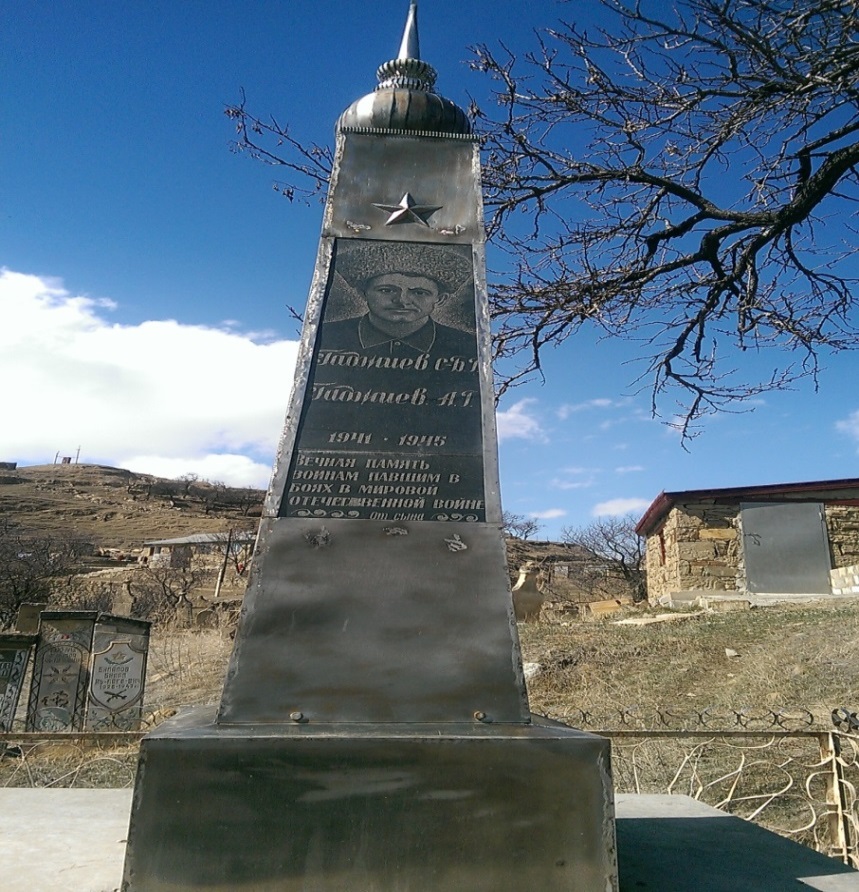      Торжественная церемония прошла на местном кладбище, где покоятся родственники солдата. Кстати,  в 1965 году,  Гаджиев Магомед Абдулович, племянник героя,  установил на кладбище памятник своему отцу и дяде, Гаджиеву Баталу.  Они оба считались пропавшими без вести. Фотографии отца у Гаджиева Магомеда не было, и он установил на памятнике фотографию своего дяди, Гаджиева Батала, как бы предчувствуя его скорое возвращение.     Многие годы семья ничего не знала о судьбе ушедшего на фронт в 1941 году Гаджиева Батала.  Единственное, что было известно: пропал без вести. Но где, когда и при каких обстоятельствах?     Родные пытались найти ответы, однако, запросы в архивы ничего не дали. И только теперь, спустя годы, благодаря волонтёрам поискового отряда РОО СОПО "Долг" города-героя Севастополя они, наконец, узнали, где солдат принял свой последний бой.     В течение 1941-1942  года продолжалась оборона  Севастополя. Оборона Севастополя вошла в историю как пример мужества советских солдат, а также как одна из самых тяжелых и продолжительных операций первого периода войны. Несмотря на сопротивление, город был взят. Наши войска понесли огромные потери, а многие погибшие до сих пор лежат в той обожженной земле. 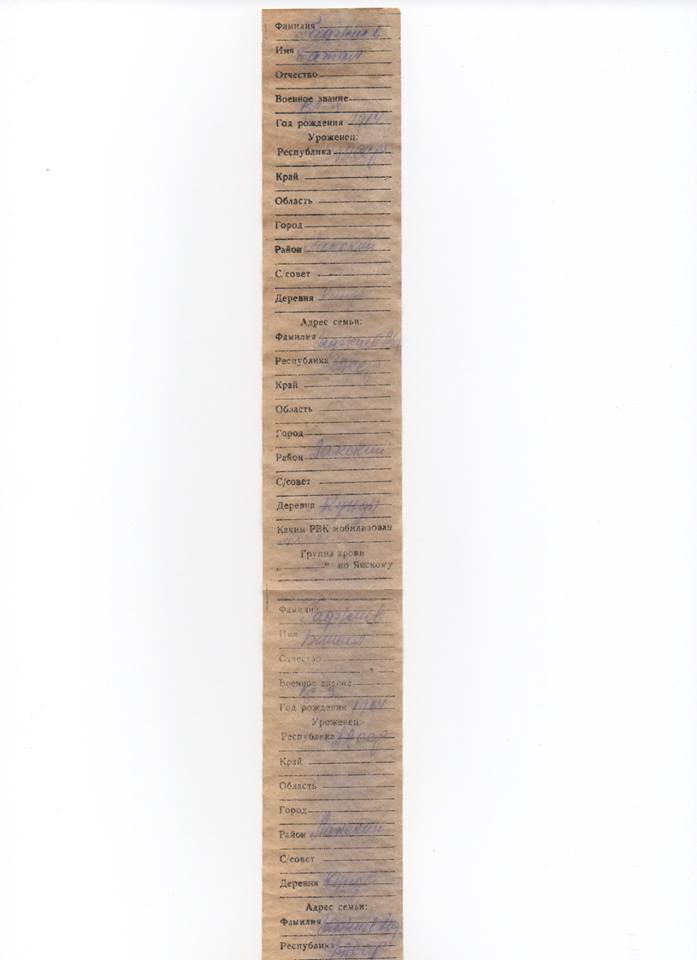 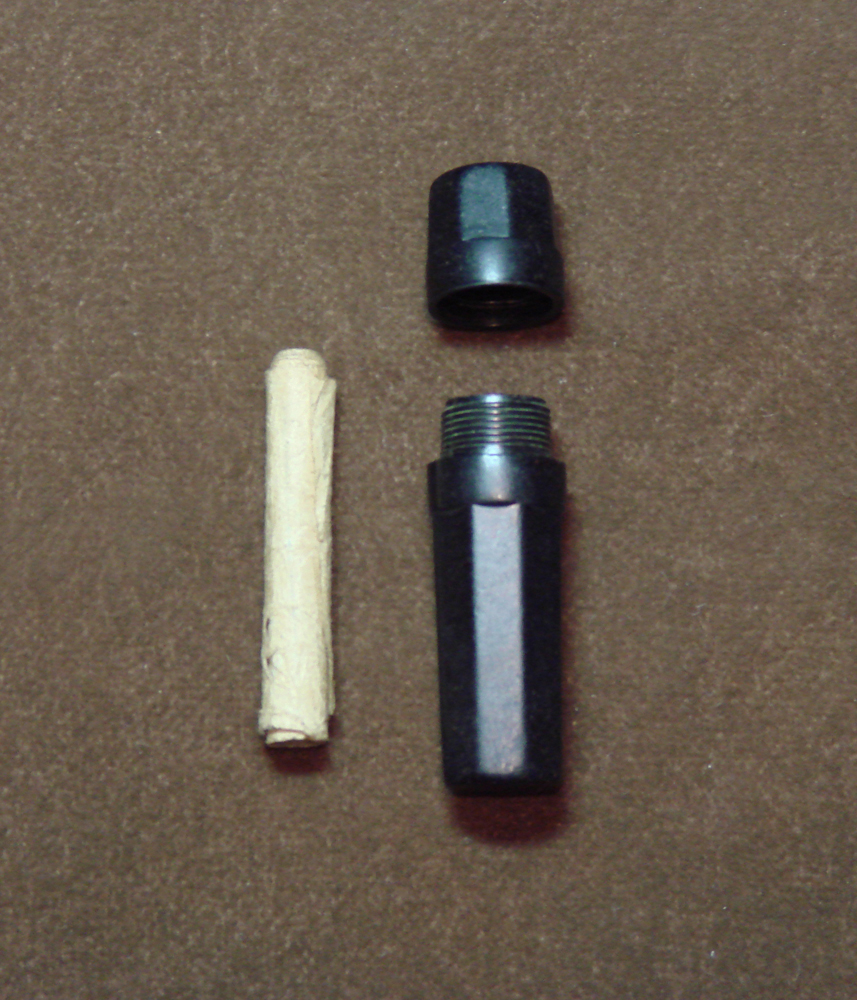      В одной из траншей, в Тёмной балке,  в районе Камышловского оврага,  где проходила линия передового рубежа обороны Севастополя, были обнаружены останки красноармейца. Там же удалось найти медальон бойца, в котором сохранилась записка с фамилией погибшего, адресом, откуда он был призван, и именами его родных. Так семья красноармейца Гаджиева Батала узнала, где погиб их родной человек. 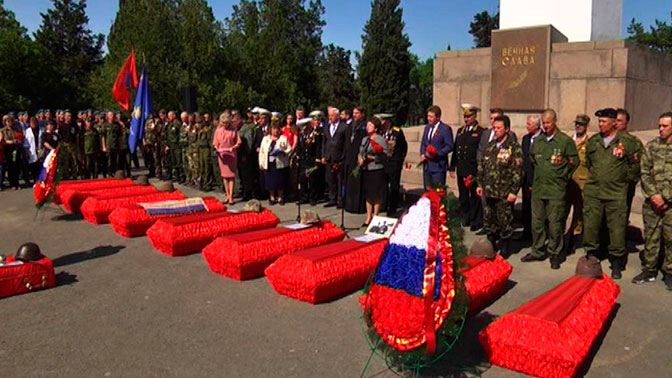      На семейном совете было принято решение о перезахоронении солдата на родной земле, в селении Кунды, в том месте, где когда-то был установлен памятник. После торжественной церемонии передачи останков героя родственникам погибшего,  он наконец-то «вернулся» с войны домой. Кроме останков красноармейца, родным были переданы его личные вещи: бритва, карандаш в гильзе, пенал медальона  и вкладыш.  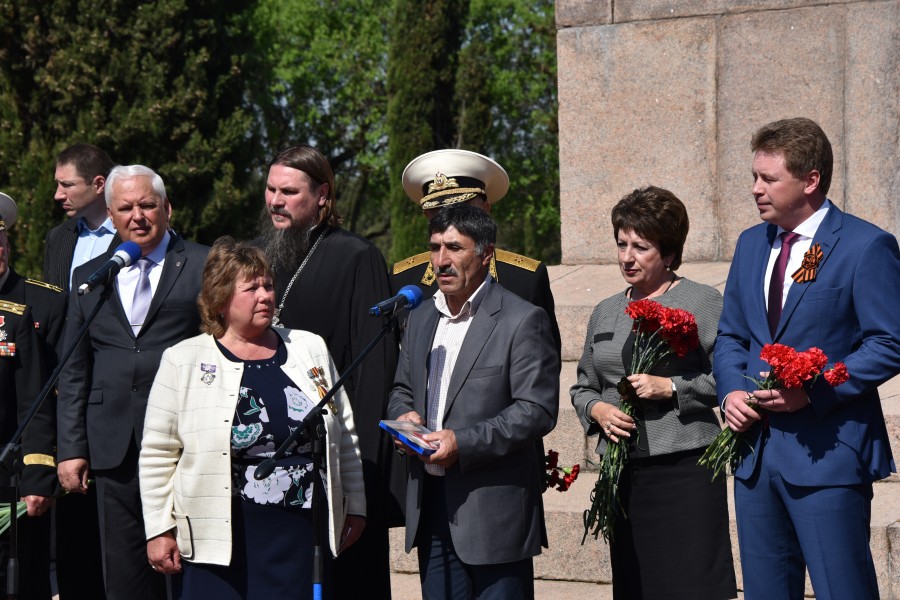 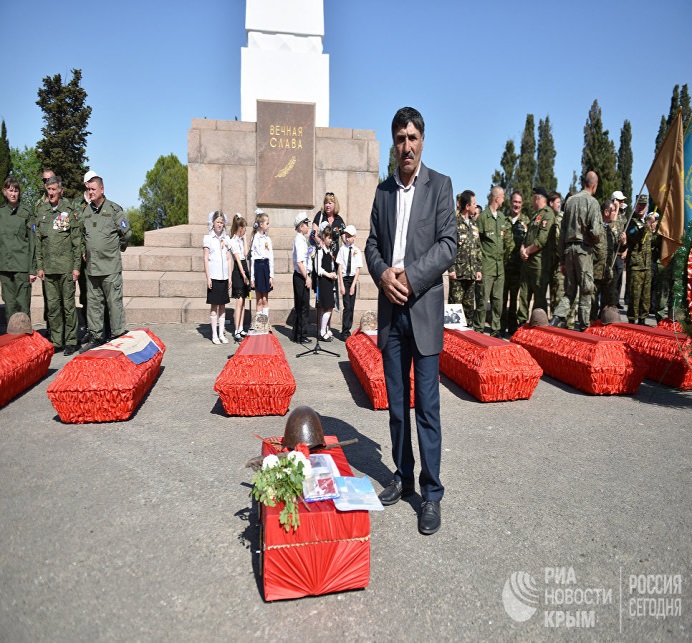      «Огромное спасибо севастопольцам, правительству и поисковой группе за то, что Батал Гаджиев вернулся к нам на родную землю. Мы всегда ждали его. Низкий поклон от всего Дагестана», - сказал племянник красноармейца Абдул Гаджиев.     В ходе церемонии земле были преданы останки 147 бойцов, 5 из которых опознаны. Всего за период с мая 2015 года по настоящее время перезахоронено 292 красноармейца. Все они были обнаружены Совастопольским объединением поисковых отрядов «Долг» и Региональным отделением «Поискового Движения России».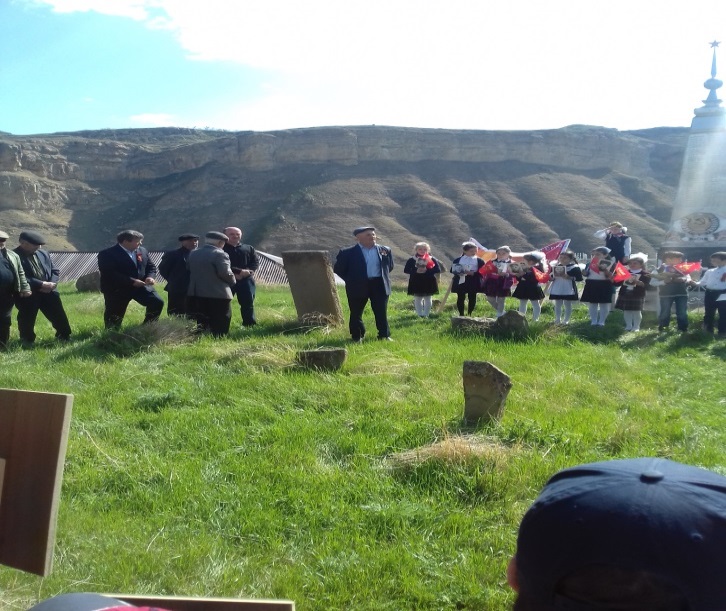 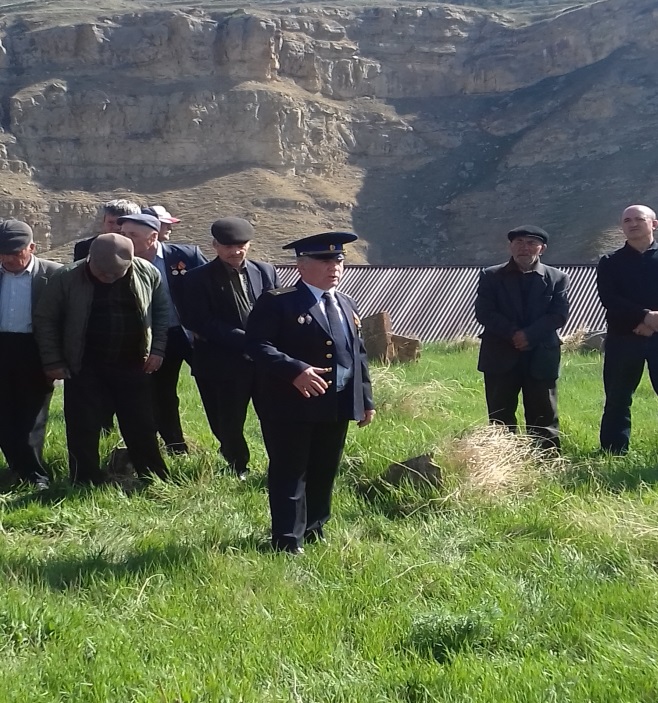      Принять участие в перезахоронении, проводить родного дядю в последний путь приехали из Махачкалы его племянницы и их дети. Проститься с земляком 7 мая пришли десятки односельчан. Среди них были учащиеся Кундынской средней школы и я, Гаджиев Магомед, правнук солдата Победы.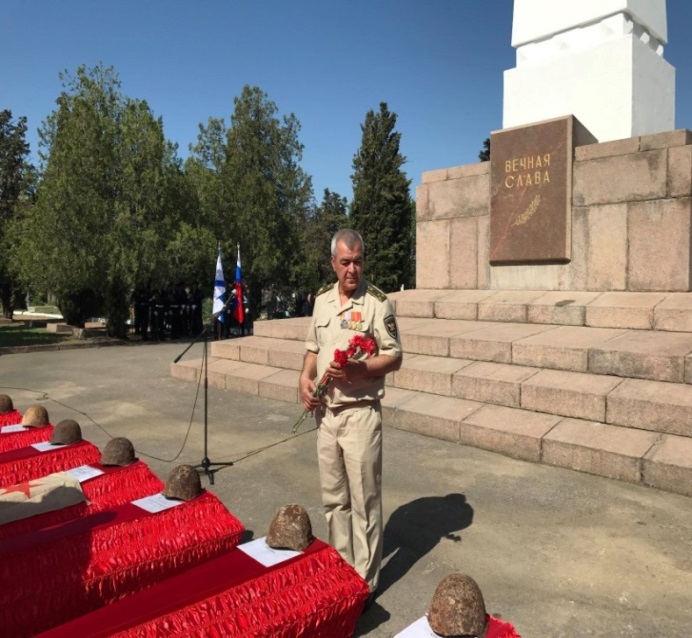 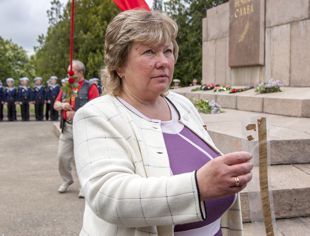      Хочется сказать огромное спасибо всем, кто принял участие в перезахоронении останков: полномочному представителю Республики Дагестан в Крыму Салихову Муратали,  Главе администрации Лакского района Республики Дагестан Магомедову Юсупу Гамидовичу. Спасибо всем, и особенная благодарность председателю поискового отряда РОО СОПО "Долг" города-героя Севастополя Гавриленко Марине Николаевне.     Как долго ты ехал с войны, солдат! 